姓名 贺佳玥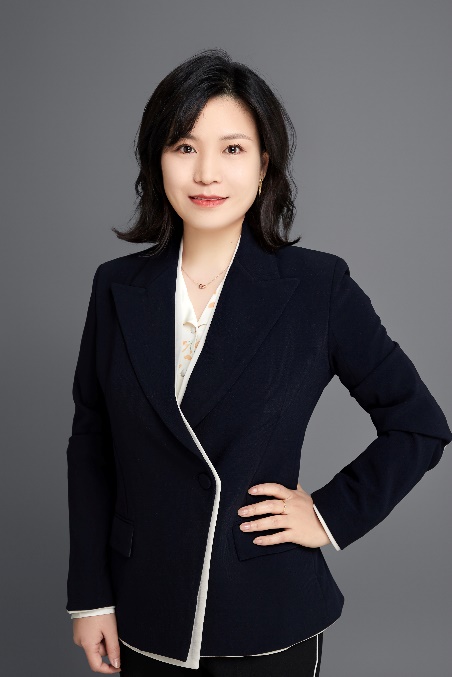 律所 陕西博硕律师事务所职务 专职律师擅长领域：工程、能源和基础建设；公司与并购；税法等职业资格：执业律师工作语言：中文、英文电    话：13991324214邮    箱：378075444@qq.com执业证号：16101201611264372人物简介贺佳玥，女，汉族，西北政法大学本科。现为陕西博硕律师事务所房地产与建设工程团队专职律师。执业领域专注于企业法律风险防控顾问业务，企业用工法律风险防控，合同纠纷、劳动争议等领域诉讼以及非诉法律业务。基本信息教育背景2008年-2013年 西北政法大学 工作经历2013年10月至2014年7月 西安市莲湖区人民法院 书记员2014年8月至2015年10月 陕西再创律师事务所 实习律师2015年10月至今           陕西博硕律师事务所 专职律师代表业绩法律顾问业务先后担任：西安普天通信有限公司、西安西电资产管理有限公司、西安西电鹏远重型电炉制造有限公司、陕西文同道路材料有限公司、陕西中化建设有限责任公司、阳光城集团陕西实业有限公司、西安四季铭源健康管理有限公司等数家单位的常年法律顾问。公司非诉业务西安西电鹏远重型电炉制造有限公司自主清算业务争议解决中天建设集团有限公司与陕西鸿利装饰工程有限公司施工合同纠纷西安西电资产管理有限公司与上海新中冶金设备厂买卖合同纠纷西安德隆冶金设备有限公司诉鄂州市亚新工贸有限公司承揽合同纠纷西安西电鹏远重型电炉制造有限公司与湖北华实冶建机械设备有限公司、中国西电集团有限公司承揽合同纠纷西安国中星城置业有限公司与杨洁等四人房屋买卖合同纠纷西安友联合创信息科技有限公司与陕西简椟信息科技有限公司软件开发合同纠纷杨越与西安骏德投资有限公司损害股东利益责任纠纷国家税务总局西安市税务局与庞红涛劳动争议孙卫民与中国人民解放军94188部队劳动争议中交第二公路工程局有限公司与李文和等11人劳务合同纠纷